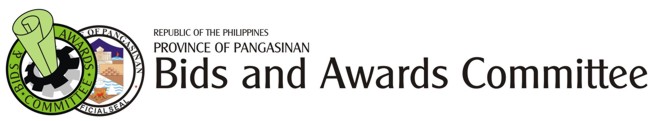 2nd Floor Malong Bldg. Capitol Compound, Lingayen, Pangasinan
Tel. No. (075)542-6918
website: www.pangasinan.gov.ph
email: ebmendoza57@yahoo.comBidded Projects ( Goods )For the Month of January 2014Prepared by:                                                                                                  Submitted by:                      ALEJANDRE V. POL                                                                                           EDWIN B. MENDOZA                      BAC TWG                                                                                                           BAC SECRETARIATNo.Name of ProjectEnd-UserSource of FundBidding DateABCBid AmountWinning Bidder001Delivery of Various Sports GearGSO, Lingayen, PangasinanSchool Board01/10/2014P  515,490.00P 515,340.00BARCON Commercial002Delivery of 440 pax Meals and Snacks    ( Breakfast, Snacks AM & PM, Lunch and DinnerGSO, Lingayen, PangasinanSchool Board01/10/2014P  1,980,000.00P  1,979,670.00RICAFORT-TEE Catering Services003Delivery of Medical Oxygen GSO, Lingayen, Pangasinan ( for use of various hospitals within the Prov-1st & 2nd Quarter (2014)Medical/Dental and Laboratory Supplies Inventory01/10/2014P  10,230,000.00P  10,222,850.00Caloocan Gas Corporation & Dagupan Air Products, Inc.(same amount of Bid)004Delivery of Various Drugs and Medicines ( Intravenous Fluids) ( by item)GSO, Lingayen, Pangasinan ( for use of various hospitals within the Province-4th Qurter)Drugs and Medicines Inventory01/10/2014P  5,201,407.56P  936,725.55TESORO EnterprisesP  2,365,504.30ENDURE MEDICAL, INC.P  1,822,641.00EURO-MED laboratories Phil., Inc.005Delivery of Various Drugs and Medicines ( by item )GSO, Lingayen, Pang.       ( for use of various Hospitals within the Prov of Pang-4th QuarterDrugs and Medicines Inventory01/10/2014P  17,757,766.40P     350,080.00EURO-MED Laboratories Phil., Inc.P     494,500.00  JOUSENN Trading CompanyP     362,250.00STERITEX Medical SystemP     532,930.00TESORO EnterprisesP     858,507.80FILADAMS Pharma, IncP  1,016,125.00ENDURE Medical, Inc.P     663,397.40STARGATE EnterprisesP  1,109,718.00ARVI-MED Pharma SuppliesP     547,360.00ELOHIM PharmaP     549,005.00ROM Pharma DistributorP     998,555.00PLAZA Central Pharma WholesalerP  1,035,449.00SEL-J Pharmaceuticals & DistributorP     661,039.00LE  Jumont Pharmaceuticals Inc.P  1,237,891.43999 SETH Pharmaceuticals Inc.P  2,905,000.00MBV EnterprisesP  3,991,275.00Phil-Drug Distributor006Delivery of One(1) Unitpost Script PrinterGSO, Lingayen, Pang.(for use in the Prov’l. Engineering Office)Capital Outlay01/14/2014P  525,000.00P   524,000.00WINMARK General Merchandise007Delivery of Spare Parts ( 7 pcs-Filter Dryer and 35 pcs.-Condenser Motor)GSO, Lingayen, Pang.(for use of Hino Buses)Spare Parts01/14/2014P  756,000.00P  754,600.00EXPONENTIAL Headway Real Estate & Dev’t. Corp.008Delivery of Various Construction MaterialsGSO, Lingayen, Pangasinan ( for use in the Construction of 9-units Water System)School Board01/14/2014P  669,879.00NO BIDDERTOTAL - - - - - - -P  36,965,663.96P  36,434,413.48